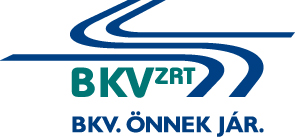 A BKV Zrt. villamos vonalain történő különféle rakodási, valamint karbantartási és fenntartási munkák elvégzésee-versenyeztetési eljárásEljárás száma: BKV Zrt. V-360/14.AJÁNLATI FELHÍVÁSBudapest, 2015. AJÁNLATI FELHÍVÁSAjánlatkérő neve:		Budapesti Közlekedési Zártkörűen Működő Részvénytársaság Gazdasági IgazgatóságBeszerzési Főosztály1072 Budapest, Akácfa u. 15. Telefon/Fax: 322-64-38E-mail: kozbeszerzes@bkv.huAz eljárás száma: BKV Zrt. V-360/14.A beszerzés tárgya és mennyisége:A BKV Zrt. villamos vonalain történő különféle rakodási, valamint karbantartási és fenntartási munkák elvégzése Az elvégzendő feladat:A BKV Zrt. villamos vonalain történő különféle rakodási, valamint karbantartási és fenntartási munkák elvégzése, valamint az ehhez szükséges földmunkagépek, daruk, és a megfelelő kezelő személyzet biztosítása. A gépekkel a vasúti vágányzónában a zúzottkő ágyazat, aljak, sínek, kitérőalkatrészek szállítását, ágyazatprofil kialakítást, vízelvezető rendszerek (árkok, szivárgók) tisztítását, profilozását kell megoldani. A vágányokon kívül, rakterületeken, telephelyeken zúzottkő, aljak, sínek, kitérőalkatrészek, egyéb nehéz anyagok rakodása depóniába, közúti, vagy vasúti szállítóeszközre, illetve területrendezési munkák elvégzése a feladat. A munkahelyi irányítás a Megrendelő feladata. Az igényelt rakodógép és kezelőszemélyzete, a megrendelést követően legkésőbb 3 napon belül, igény szerint munkaszüneti napokon is, illetve éjszaka is rendelkezésre kell, hogy álljon.Teljes mennyiség: Összességében 900 műszakóra/36 hónap (300 műszakóra/12 hónap), az alábbiak szerint:Villamos budai vonalai: 120 műszakóra/12 hónap Villamos pesti oldalai: 120 műszakóra/12 hónapVillamos Pálya zavar elhárítási üzem területei: 60 műszakóra/12 hónapA mennyiségek részletes ismertetését géptípusonkénti bontásban a jelen ajánlattételi felhívás 2.3. pontja tartalmazza. Ez a mennyiség tapasztalati alapon került meghatározásra, az ajánlati árak, illetve a műszaki szükségesség függvényében a táblázatban szereplő mennyiségek géptípusonként változhatnak.Tervezett mennyiség géptípusonkénti bontásban:A nyertes ajánlattevővel megkötésre kerülő szerződés mellékletében ennek megfelelően az egységárak kerülnek feltüntetésre. A szerződésben rögzítésre kerül a szerződés alapján felhasználható keretösszeg felső határa is, mely a nyertes ajánlattevő ajánlati összára. Ajánlattevőnek az előzőek ismeretében kell benyújtania ajánlatát.A megadott mennyiségektől – 50%-os mennyiségi eltérés lehetséges. Rész ajánlattételi lehetőség  Ajánlatkérő csak teljes körű ajánlatot fogad el. A szerződés hatálya, a teljesítés ütemezése, teljesítési határidő:A szerződés hatálya az aláírástól számítottan 36 hónap. Ajánlattevő a teljesítést a szerződés hatályba lépését követően haladéktalanul köteles megkezdeni. Teljesítés ütemezése: Az igényelt gép és kezelőszemélyzete, a megrendelést követően legkésőbb 3 napon belül, igény szerint munkaszüneti napokon is, illetve éjszaka is rendelkezésre kell, hogy álljon. A teljesítés határideje esetenként változó, a megrendelt munka függvénye.   A megrendelés módja és teljesítés helyei:A teljesítés az Ajánlatkérő által kért ütemezés szerint, eseti megrendelések (BMR) alapján történik. Teljesítés helye: BKV Zrt. villamos vonalhálózata az egyes megrendelésekben foglaltak szerint.Szerződést biztosító mellékkötelezettségek:Ajánlatkérő késedelmes teljesítés esetén naponta 0,5%, hibás teljesítés, illetve a teljesítés meghiúsulása esetén 15%-os kötbért érvényesíthet. A részletes szabályokat a szerződéstervezet tartalmazza.Az ellenszolgáltatás teljesítésének feltétele:A szerződés tárgyát képező szolgáltatás ellenértékének kiegyenlítése a megrendelés teljesítésének Ajánlatkérő általi igazolását követően, az Ajánlatkérőhöz benyújtott számla alapján, a számla kézhezvételétől számított 30 (harminc) naptári napon belül, átutalással történik. Ajánlatkérő előleget nem fizet.Ajánlatkérő késedelmes fizetése esetén a Ptk. 6:155 §-ban rögzítettek szerint fizet késedelmi kamatot. Ajánlattevőkkel szemben támasztott műszaki, szakmai alkalmassági követelményekM.1.	A szerződés teljesítésére alkalmasnak minősül az ajánlattevő (közös ajánlattevő) ha rendelkezik a teljesítéshez szükséges alábbi eszközökkel, berendezésekkel, műszaki felszereltséggel: 1 db Volvo L70-es, vagy azzal egyenértékű, esetleg annál nagyobb teljesítményű középcsuklós rakodógép (minimum 1 fő, legalább két év vasútépítési területen szerzett rakodási, vasúti földmunkavégzési gyakorlattal rendelkező kezelővel együtt), amelynek minimális felszereltsége: vasúti aljrakodó villa, és 1,75 m3-es kanál.  1 db GÉHL vagy BOBCAT típusú, vagy azzal egyenértékű, esetleg annál nagyobb teljesítményű rakodógép, amelynek minimális felszereltsége: vasúti aljrakodó kanál, rakodóvilla és törőfej. 1 db GÉHL MAX IHI 5625-ös, vagy azzal egyenértékű, esetleg annál nagyobb teljesítményű lánctalpas kiskotró, amelynek minimális felszereltsége: 30 és 50 cm szélességű mélyásó kanál, vasbetonalj, faalj, valamint kitérőfa cseréhez. 1 db 1 t emelőképességű KCR autódaruval felszerelt tehergépkocsi, minimum 6 m hosszú platóval Az előírt gépek esetében akár azonos személy is lehet a kezelő, ha rendelkezik az adott gép vezetéséhez, kezeléséhez szükséges szakértelemmel, vizsgával.M.2.	A szerződés teljesítésére alkalmasnak minősül az ajánlattevő (közös ajánlattevő) ha rendelkezik:a földmunkagépekhez, darukhoz, közúti szállítóeszközökhöz érvényes hatósági engedélyekkel (érvényes műszaki vizsga, érvényes emelőgép üzemnaplói vizsga).Alkalmasság igazolására kért adatok és tények (igazolás módja):     Ajánlattevőnek és az általa igénybe venni kívánt alvállalkozójának Ajánlatához csatolnia kell:Nyilatkozatot, hogy rendelkezik a 8-as pont M.1. pontjában meghatározott képzettségű kezelőszemélyzettel. A Volvo L70-es, vagy azzal egyenértékű, esetleg annál nagyobb teljesítményű középcsuklós rakodógép esetében a kezelő szakmai önéletrajzát.Nyilatkozatot, hogy rendelkezik a 8-as pont M.1. pontjában meghatározott számú és fajtájú munkagépekkel és az azokhoz szükséges kiegészítőkkel.Ajánlatához csatolnia kell a teljesítéshez rendelkezésre álló eszközök, berendezések felsorolását, az alábbiak szerint: a részletes műszaki paraméterek bemutatását tartalmazó műszaki adatlap, a rendelkezésre állást bizonyító okiratok (számla, tulajdoni lap, eszköz nyilvántartólap, bérleti-, lízing-, vagy előszerződés) egyszerű másolata, valamint - ha az adott jármű működtetése, forgalomban való részvétele forgalmi engedélyhez kötött - úgy az érvényes forgalmi engedély egyszerű másolata.Az ajánlattevő által az ajánlathoz kötelezően csatolandó igazolások, nyilatkozatok: Ajánlati árak: Az ellenszolgáltatás nettó értékét az 1. számú melléklet (Ajánlattételi nyilatkozat) kitöltésével egy összegben, magyar forintban kell megadni. A részletes egységárakat az 1/a. számú melléklet (Ajánlati egységárak táblázata) kitöltésével kell megadni.A nettó egységárnak tartalmaznia kell a szerződésszerű teljesítéshez szükséges összes járulékos költségeket – ideértve a gép helyszínre történő és a helyszínről történő elszállítását, a géphasználattal összefüggő valamennyi költséget, üzemanyag költséget és a kezelőszemélyzet díját is - valamint a különféle vámköltségeket és adókat az általános forgalmi adó kivételével.Az Ajánlati felhívással kapcsolatos kérdések és válaszok:Az eljárással kapcsolatos kérdések feltevése, információ kérése 2015. május 4.-én 14:00-ig kizárólag írásban a www.electool.hu felületen keresztül tehető.Az ajánlatok benyújtása:A BKV Zrt. a tárgyi eljárást elektronikus rendszerben folytatja le, az eljárásban való részvételhez külön regisztráció szükséges. Kérjük, hogy amennyiben az eljárásban részt kívánnak venni, és még nincsenek regisztrálva az Electool tendereztető rendszerben 2015. május 5.-én 14:00 óráig szíveskedjenek részvételi szándékukat jelezni a kozbeszerzes@bkv.hu e-mail címen, hogy a szükséges regisztrációra sor kerülhessen.A regisztráció, valamint azt követően az eljárásban való részvételre feljogosító meghívás időt vesz igénybe, így amennyiben részvételi szándékukat a jelen pontban előzőekben megadott határidőt követően jelzik, ajánlatkérő nem tudja garantálni az eljárásban való részvétel lehetőségét. Felhívjuk továbbá a figyelmet arra, hogy a regisztrációt követően ajánlattevő csak úgy vehet részt az eljárásban, ha Ajánlatkérő a konkrét  eljárásra meghívót küld. Ajánlattevőknek 2015. május 7.-én 14:00 óráig van lehetőségük arra, hogy jelezzék, ha a meghívót nem kapták meg. Amennyiben Ajánlatkérő ajánlattevőt az eljárásra meghívta és a meghatározott határidőig ajánlattevő nem jelzi, hogy a meghívót nem kapta meg, nem áll módunkban az ajánlat feltöltésével kapcsolatos kifogásokat elfogadni.Felhívjuk a figyelmet, hogy az eljárásban kizárólag az elektronikus rendszerben van lehetőség az ajánlat benyújtására. Az ajánlatot és a csatolandó igazolásokat, nyilatkozatokat kitöltve és cégszerűen aláírva, digitalizálva az Electool oldalára (https://electool.com/sourcingtool/) kell feltölteni. Kérjük, hogy Ajánlattevő ajánlatában adja meg az elérhetőségéhez szükséges adatokat: ajánlattevő cég neve, székhelye, telefonszáma, telefax-száma, a kapcsolattartó személy neve, beosztása.Az ajánlatok benyújtásának (feltöltésének) határideje (ajánlattételi határidő):2015. május 11. 10 óra 00 perc        Az ajánlati árak megtekintése:2015. május 11. 10 óra 01 percAz ajánlatok elbírálásának szempontja:Az Ajánlatkérő az Ajánlati felhívásban meghatározott feltételeknek megfelelő ajánlatokat a legalacsonyabb összegű ellenszolgáltatást tartalmazó ajánlat alapján bírálja el.Az ajánlati árat úgy kell megadni, hogy az tartalmazza az összes, a teljesítéssel összefüggő költséget. Hiánypótlás:Az Ajánlatkérő a versenyeztetési eljárás során az Ajánlattevők részére teljes körű hiánypótlási lehetőséget biztosít. Ajánlatkérő a hiánypótlási felhívásban pontosan megjelölt hiányokról és a hiánypótlási határidőről elektronikus úton írásban tájékoztatja az Ajánlattevőket.Az ajánlati kötöttség: Ajánlattevő ajánlati kötöttsége az ajánlattételi határidő lejártával kezdődik. Az ajánlattevő ajánlatát e határidő lejártáig módosíthatja vagy visszavonhatja. Az ajánlati kötöttség az eredményhirdetéstől számított 30 napig tart azzal, hogy ezen időpontot követően ajánlatkérő nyilatkozatot kérhet az ajánlat további fenntartására. Amennyiben ajánlattevő nem nyilatkozik, azt ajánlatkérő úgy tekinti, hogy ajánlatát fenntartja.Ajánlatkérő az ajánlattételi határidő lejártáig visszavonhatja a felhívást.Eredményhirdetés:Az Ajánlatkérő az eljárás eredményéről írásban értesíti az Ajánlattevőket az árlejtés (ártárgyalás) napját követő 30. napig. Ajánlatkérő az ajánlatok megfelelő értékelése érdekében jogosult az eredményhirdetés napját elhalasztani, amelyről írásban értesíti ajánlattevőket. Egyéb rendelkezések:Az ajánlattételi nyilatkozat aláírásával az Ajánlattevő kifejezetten nyilatkozik a szerződéstervezet elfogadásáról. Az Ajánlatkérő fenntartja a jogot, hogy a szerződéses feltételekről vagy a benyújtott ajánlatok értékelésének eredményétől függően tárgyalást tartson.Ajánlatkérő az ajánlatok benyújtását követően elektronikus árlejtést vagy ártárgyalást tart, a végleges ajánlati árak kialakítása érdekében. Az (ár)tárgyalások és árlejtés tartásáról, azok menetéről az Ajánlatkérő egyidejűleg tájékoztatja valamennyi érvényes ajánlatot benyújtó Ajánlattevőt.Az ártárgyalás/elektronikus árlejtés eredménye alapján kitöltött részletes ártáblázatot az ártárgyalás/elektronikus árlejtés alapján legkedvezőbb ajánlatot benyújtó ajánlattevő köteles az ártárgyalás/elektronikus árlejtést követő 2 munkanapon belül aláírva elektronikus úton pdf. vagy .jpg formátumban a kozbeszerzes@bkv.hu e-mail címre vagy a 322-6438-as faxszámra megküldeni. Abban az esetben, ha az ajánlattevők száma nem teszi lehetővé a valódi versenyt, Ajánlatkérő jogosult új ajánlattételi határidő kitűzésével újabb Ajánlattételre felhívni az Ajánlattevő(ke)t, újabb Ajánlattevők bevonásával egyidejűleg.Az Ajánlatkérő fenntartja a jogot, hogy az ajánlatok elbírálása során az eljárást eredménytelennek nyilvánítsa és adott esetben a legkedvezőbb ajánlatot benyújtó ajánlattevővel szemben a szerződés megkötését megtagadja. A szerződés a nyertes ajánlattevővel, írásban jön létre, mindkét fél általi aláírás időpontjában.GéptípusTervezett mennyiség(műszakóra/év)Középcsuklós rakodógép100 műszakóra/évGÉL vagy BOBCAT rakodás (ki-be szállítással)50 műszakóra/évGÉL vagy BOBCAT törőfejjel (ki-be szállítással)50 műszakóra/évLánctalpas kiskotró mélyásással100 műszakóra/évMindösszesen300 műszakóra/év   MegnevezésMelléklet   (1)Ajánlattételi nyilatkozat1 sz. melléklet1/a. sz. melléklet   (2) Ajánlati egységárak táblázata                             (3) Nyilatkozat az Ajánlattevő által a szerződés   teljesítéséhez igénybe venni kívánt alvállalkozó(k)ról2. sz. melléklet   (4) Nyilatkozat a kizáró okokról3/A. sz. melléklet   (5) Nyilatkozat tényleges tulajdonosokról                                                                  3/B. sz. melléklet(6) Egyéb nyilatkozatok 4. sz. melléklet  (7) Nyilatkozat a 8-as pont M.1. pontjában meghatározott létszámú és képzettségű kezelőszemélyzet rendelkezésre állásáról            (8) Nyilatkozat a rendelkezésre álló alábbi munkagépekről és kiegészítőkről:1 db Volvo L70-es, vagy azzal egyenértékű, esetleg annál nagyobb teljesítményű középcsuklós rakodógép, amelynek minimális felszereltsége: vasúti aljrakodó villa, és 1,75 m3-es kanál. 1 db GÉHL vagy BOBCAT típusú, vagy azzal egyenértékű, esetleg annál nagyobb teljesítményű rakodógép, amelynek minimális felszereltsége: vasúti aljrakodó kanál, rakodóvilla és törőfej.1 db GÉHL MAX IHI 5625-ös, vagy azzal egyenértékű, esetleg annál nagyobb teljesítményű lánctalpas kiskotró, amelynek minimális felszereltsége: 30 és 50 cm szélességű mélyásó kanál, vasbetonalj, faalj, valamint kitérőfa cseréhez.1 db 1 t emelőképességű KCR autódaruval felszerelt tehergépkocsi, minimum 6 m hosszú platóval Ajánlattevőnek ajánlatához csatolnia kell a teljesítéshez rendelkezésre álló eszközök, berendezések felsorolását, illetve műszaki felszereltség leírását, legalább az alábbi tartalommal: a részletes műszaki paraméterek bemutatását tartalmazó műszaki adatlap, továbbá a rendelkezésre állást bizonyító okiratok (számla, tulajdoni lap, eszköz nyilvántartólap, bérleti-, lízing-, vagy előszerződés) egyszerű másolata, valamint - ha az adott jármű működtetése, forgalomban való részvétele forgalmi engedélyhez kötött - úgy az érvényes forgalmi engedély egyszerű másolata.     Az ajánlatban meg kell jelölni az Ajánlattevő által a szerződés teljesítéséhez igénybe venni kívánt alvállalkozókat, valamint nyilatkoznia kell az alvállalkozó által végzendő tevékenységről, és annak a teljes ajánlatra vonatkozó mértékéről.